Fotbalová asociace České republikyOkresní fotbalový svaz Třebíč Znojemská 1032/25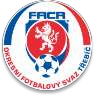 674 01 TřebíčNOMINAČNÍ LISTINA OFS TŘEBÍČTréninkový kemp U12,U11 Datum a čas:                       pondělí 22. 6. 2020, 17:00 – 18:30 (Sraz hráčů 16:50)Místo:                             Želetava – travnaté hřištěVýstroj hráče:                     kopačky, pití, míč vel.4            N O M I N A C ELojda Filip                                    FK Podhorácko  2015                                  2009Špinka Štěpán                             FK Podhorácko 2015                                   2009Marek Jan                                    FK Podhorácko 2015                                   2009 Doležal Šimon                             Fotbalový klub Rapotice                               2009Tesař David                                 Fotbalový klub Rapotice                               2010Žalud Kryštof                                Fotbalový klub Rapotice                              2010Ležák Matyáš Arnošt                           HFK Třebíč                                           2009 Roupec Tobiáš                                FC Čáslavice - Sádek                               2009Vaněk Štěpán                                  FC Čáslavice – Sádek                              2009Brychta Denis                                  FC Čáslavice – Sádek                              2010Kasáček Martin                                 Sokol Želetava                                         2009Veselý Denis                                     Sokol Želetava                                         2009Chalupa Jan                                      Sokol Želetava                                         2009Kuba Tomáš                                       Sokol Předín                                           2009Hadraba Jakub                                      Hajduk Lipník                                       2010Novák Štěpán                                        Hajduk Lipník                                       2010Pokorný Vojtěch                                     Hajduk Lipník                                      2010Krejčí Jan                                              1.FC Jemnicko                                     2009Bouda Matyáš                                       1.FC Jemnicko                                     2010Hnízdil Matyáš                                        FK Rudíkov                                         2009Krutiš Martin                                           SK Blatnice                                          2009Nix Jakub                                            TJ Třebelovice                                        2009Němeček Jan                                      SK Moravské Budějovice                       2009Okoš Jáchym                                      SK Moravské Budějovice                       2009Kavalec Adam                                     SK Moravské Budějovice                       2010Večeřa Patrik                                       SK Moravské Budějovice                       2010John Martin                                          SK Moravské Budějovice                       2010Strnad Šimon                                       TJ Sokol Studenec                                 2010Komárek Vojtěch                                  TJ Sokol Studenec                                2010Krčál Michal                                            SK Huhtamaki Okříšky                        2009Dohnal Jakub                                          SK Hutamaki Okříšky                          2010Herynek Dominik                                     SK Hutamaki Okříšky                          2010Pláček Šimon                                         SK Hutamaki Okříšky                           2010Jonáš Adam                                             Sokol Výčapy                                      2010Jeřábek Ondřej                                        Sokol Výčapy                                      2010Kuchař Kristián                                        Sokol Výčapy                                      2010Tomaštík Adam                                       Sokol Výčapy                                      2010Lechner Tobiáš                                        Sokol Březník                                     2010Lechner Vojtěch                                      Sokol Březník                                      2010Malý Matyáš                                            Sokol Březník                                     2010Bureš Matyáš                                           Sokol Březník                                    2010Trenéři výběru – Šimon Vladeka, Michal Pacholík, Štěpán SvobodaPozn. – za účast svého hráče nebo jeho omluvení zodpovídá mateřský oddíl. Případné omluvy M. Pacholík, + 420 777 135 783, michalpacholik@seznam.czV Třebíči 12. 06. 2020Michal PacholíkGTM OFS Třebíč